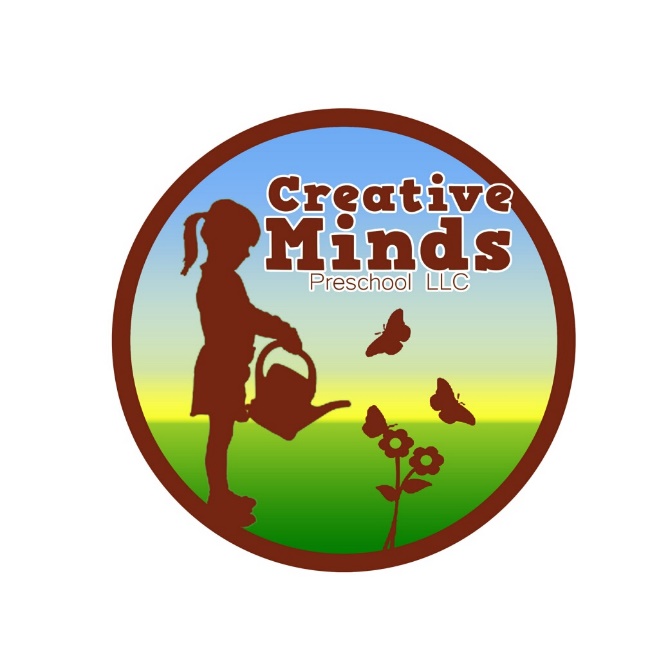 A creative approach to educating young minds2019-2020 Registration FormThank you for enrolling your child in Creative Minds!  By filling out and submitting this form, along with your enrollment fee ($125.00/2 days; $225.00/3 days; $275.00/4 days; $325.00/5 days), you are securing a spot in our 2019-2020 academic year.  Upon completion, please return to Creative Minds, LLC.  Please contact Elizabeth (escutaia@gmail.com, 843-694-9416), or Christie (christiefinnegan@gmail.com, 843-568-2190) with any questions or concerns.  We are looking forward to a wonderful year of learning and growing with your child!Please check which program you are registering for:(snack fee is included in monthly price)__ 2 ($230.00/month)    __3 ($340.00/month)   __4 ($450.00/month)   __5 ($560.00/month)  I.  Child and Family InformationFirst Name: _________________________________________________________________Last Name:__________________________________________________________________Middle Name:_______________________________________________________________Nickname:__________________________________________________________________Age:_______________________________________________________________________Date of Birth:________________________________________________________________Ethnicity:___________________________________________________________________Person completing this form:___________________________________________________Relationship:________________________________________________________________Today’s Date:________________________________________________________________Parent/Guardian:_____________________________________________________________Address:____________________________________________________________________Home Number :___________________  Work:__________________  Cell:______________Place of Employment:_________________________________________________________Email Address:_______________________________________________________________Parent/Guardian:_____________________________________________________________Address (if different than above):________________________________________________Email Address:_______________________________________________________________Home Number:______________________  Work:_______________  Cell:_______________Place of Employment:_________________________________________________________Emergency Contact (Name, Relation and Number):______________________________________________________________________________________________________________________________________________Which method is the best way to contact you?_____________________________________Child’s Birthplace:_______________________  Adopted: Y  N          Age of adoption:______Other languages spoken in the home:____________________________________________Child resides with:____________________________________________________________Please include any custody issues:______________________________________________________________________________________________________________________________________________________________________________________________________________________________________________________________________________________________________Please list siblings and ages:__________________________________________________________________________________________________________________________________________________II.  Social, Emotional, and Developmental InformationPlease describe your child’s personal strengths, interests and hobbies:________________________________________________________________________________________________________________________________________________________________________________________________________________________________________________________________________________________________________________________________________________________________________________Are there any developmental concerns that you would like us to be aware of? _______________________________________________________________________________________________________________________________________________________________________________________________________________________________________________________________________________________________________________________________________________________________________________________Is your child receiving developmental, special education or psychological services outside of school?______________________________________________________________________________________________________________________________________________________________________________________________________________________________________________________________________________________________________Are there any religious, personal or social issues that you wish to make your teachers aware of? ____________________________________________________________________________________________________________________________________________________________________________________________________________________________________________________________________________________________________________Please describe your child’s overall temperament (active, irritable, stubborn etc.):_____________________________________________________________________________________________________________________________________________________________________________________________________________________________Is your child presently taking medications? Y  NIf yes, please list:______________________________________________________________________________________________________________________________________________________________________________________________________________________________Are there any side effects that we should be aware of: Y  N If yes, please explain:__________________________________________________________________________________________________________________________________________________________________________________________________________________________Does your child have any food allergies?  Y  N  If yes, please list:______________________________________________________________________________________________________________________________________________________________________________________________________________________________Please include anything you wish for Creative Minds to understand about your child and your goals for their learning experience:________________________________________________________________________________________________________________________________________________________________________________________________________________________________________________________________________________________________________________________________________________________________________________________________________________________________________________________III. Family involvementDo you or anyone you know have any talents that you would like to share with the children and teachers at Creative Minds?  Y  NIf yes, please explain:_____________________________________________________________________________________________________________________________________________________________________________________________________________________________________________________________________________________________________Would you like a home visit before the start of school? Y  N Tuition Agreement 2019-2020Creative Minds PreschoolCreative Minds Preschool tuition is divided into ten equal payments regardless of how many days we have school each month. You will NOT be billed for vacation days or holidays. We have spread the payments out equally to make it convenient for budgeting purposes. Tuition payments (made payable to Creative Minds Preschool LLC) are due on the first of every month. If the first falls on a weekend please plan accordingly. You may post mark your check or autopay from your bank. *There is a late fee of $50 if the payment is not received by the first of each month August 2019 –May 2020. Summer tuition is optional.If for any reason you choose to discontinue preschool during August 2019 through May 2020 and your spot cannot be immediately filled, you will be responsible for 2 months of tuition. I, ________________________________________ agree to pay my child’s tuition on the first of each month August 2019 through May 2020.General Drop Off InformationPreschool is from 9:00am to 12:00pm Monday through Friday. Students should arrive between 8:55am and no later than 9:05am each day. Students should be picked up no later than 12:05pm each day. Late pick up is not offered unless the student is enrolled in Picnic Pals. If there is an emergency, please notify the teachers as soon as possible and we will keep your child safe and happy until you arrive. Pick-up after 12:05pm will result in a 1.00/minute late charge.Picnic PalsPicnic Pals: A month-to-month program optionPicnic Pals is from 12:00pm to 12:45pm Monday through Friday. Students need to bring a healthy lunch.  1 day a week is $30 per month         5 days a week is $70 per month2 days a week is $40 per month        $10 DROP IN FEE3 days a week is $50 per month4 days a week is $60 per monthPlease add Picnic Pal amount to tuition check each month or drop in for $10 a day. 